English 2323 - British Literature II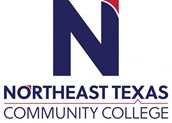 Course Syllabus: Spring 2024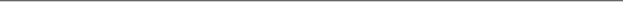 “Northeast Texas Community College exists to provide personal, dynamic learning experiences empowering students to succeed.”Instructor: Anna IngramOffice: Humanities 104Phone: 903-434-8366 W; 903-717-0004 CEmail: aingram@ntcc.eduThis syllabus serves as the documentation for all course policies and requirements, assignments, and instructor/student responsibilities.Information relative to the delivery of the content contained in this syllabus is subject to change. Should that happen, the student will be notified.Course Description: A survey of British literature from the Middle Ages through the Early Modern Period. Students will study works of prose, poetry, drama, and fiction in relation to their historical and cultural contexts. Texts will be selected from a diverse group of authors and traditions.Prerequisite(s): ENGL1301Student Learning Outcomes: Upon successful completion of this course, students will:Identify key ideas, representative authors and works, significant historical or cultural events, and characteristic perspectives or attitudes expressed in the literature of different periods or regions. Analyze literary works as expressions of individual or communal values within the social, political, cultural, or religious contexts of different literary periods. Demonstrate knowledge of the development of characteristic forms or styles of expression during different historical periods or in different regions. Articulate the aesthetic principles that guide the scope and variety of works in the arts and humanities. Write research-based critical papers about the assigned readings in clear and grammatically correct prose, using various critical approaches to literature.Evaluation/Grading Policy: Conscientious and timely completion of assignments is essential for success in this literature course. The assignments and due dates are in the Assignments Calendar link.Assignments and essays are graded and returned within 72 hours.   All papers must be typed in MLA format, saved as .doc, .docx, or .rtf (rich text format) and submitted as attachments.  See learning modules for reading assignments, videos, and course material.  Specific instructions for each essay are posted in the learning modules.  All due dates are posted on the Assignments Calendar link.Critical Essay Assignments (60%)You will write three critical essays for this course.  The instructions for each essay are in the learning modules.  Your scores will be based on the essay scoring rubric provided with assignment instructions.Instructions for Saving and Submitting Essay Assignments• Save your essays as .doc, .docx, or .rtf (rich text format) documents.• When you are finished with the essay, click “Save As.”  In the bottom scroll-down box titled“Save as Type”, select “Word Document” or “Rich Text Format,” and then click “Save.”• Save the essay to your jump drive or your computer (or both).• When you are ready to submit, click on the assignment tab to upload your essay.• Next, scroll to where you saved your essay, and then click “Open.” You should see your attachment below the assignment window, and the file extension should be doc, .docx, or .rtf (ex: essayone.docx).Study Guide Assignments (25%)Study guide questions are meant to help you analyze the literature. Your answers should be written in paragraph form and contain quotes for support. Each answer should be free of grammatical errors.Discussion Assignments (15%)Choose one of the questions for your discussion. Be sure to mention the title of piece you are discussing and make reference to the question in your response. No more than three people can post an original post to the same question. You can be the fourth person to submit an original post only if all other questions have three original posts. Once you have posted, you should respond to two of your classmates' post.Postings will be evaluated on the quality of the postings and the degree that the postings promote discussion with classmates. Participation on all boards is required and postings will be evaluated per board on the below scale. Students can earn additional points by showing good effort to engage classmates in discussions. The discussion assignment will be worth 25% of your grade and scored on the following information:
Original Posting (50 points)1. Relationship to social customs or themes. 
2. Cites at least 2 specific examples (quotes with in-text citations) from the reading. 
3. Discussion at a critical level, not just summary of the reading. 
4. Length of posting minimum of 250-300 words. Reply to Other’s Postings (50 points)1. Comments on two peers’ posts to add to the discussion. 
2. Adds additional information, explanation, or examples to your classmates’ posts. 
3. Length should be a minimum of 100-150 words. Grading PolicyYour assignments will be evaluated using the following point values:Module Discussions	25%Critical Essays (3)	75%      Rough Drafts (15%)     Peer Reviews (15%)     Final Drafts    (45%)Total	 100%Your weighted average will appear in the Weighted Average column in the Blackboard Gradebook at all times.Required Instructional Materials:A textbook is not required for this class.  All selections of the literature can be found using links provided within the course.Optional Instructional Materials: The Longman Anthology of British Literature Fourth Edition by David Damrosch and David Pike, Ed.Volumes  2A, 2B, and 2C.  These volumes come from the publisher as a bundled package. ISBN: 978-0-205-69831-4.  You can purchase your textbook at the NTCC College Store. Publisher: Norton					ISBN Number: 978-0-205-69831-4.  Minimum Technology Requirements: Students must have daily access to a computer and broadband internet service to take this course.  The computer should have Windows XP SP3 or later or MAC OS X10.3 or higher.  You will need Office 2003 or higher. The operating system can be checked by right clicking on the “My Computer” icon on the home screen.  The Word processing system can be checked by going to “Start” and clicking on “All Programs.”  It is recommended that you use Internet Explorer, Google Chrome, or Firefox as a browser with the Blackboard LMS (learning management system). On some computers, the videos embedded in the course shell will only run properly using Internet Explorer.  A speaker system either within the computer or used externally is required to properly hear the video presentations.  This is a completely online course; therefore, success in this course requires logging into the course on a daily basis.  If a student does not have access to a personal computer with the minimum computer requirements, it is suggested that he/she research computer access options in the local community, college computer lab, etc. before enrolling in this course.Required Computer Literacy Skills: In order to be successful in this course, students should minimally possess the following technical skills: The ability to properly use email, attach documents to email, and open, download, and save attachmentsThe ability to properly update personal computer settingsThe ability to properly utilize online help when neededThe ability to properly use a word-processing applicationThe ability to properly print an electronic file to a printerThe ability to properly submit files in the Blackboard assignment windowsThe ability to properly save documents in a .docx or .rtf format and save in an electronic form in multiple places, e.g. computer hard drive, portable flash drive, cloud storage, etc. The ability to properly connect to a broadband internet system The ability to properly search for and locate information on the internetCourse Structure and Overview: This course consists of a critical analysis of British II literature expressed through discussions and writing assignments.  Communications: Please feel free to contact me via email, text, or phone call during the semester.  Emails will be returned within 24 hours. Discussion boards and essay assignments will be graded within 72 hours.  Institutional/Course Policy: An online literature class requires consistent engagement.   You should plan to log on every day.  Failure to participate in course activities, complete required readings, and turn in work will lower your course grade.  If you do not log in regularly and meet deadlines, you may not receive credit for this course.   You should also check your NTCC email account daily, which will be the official form of communication for this course.  Your email address is your first initial + your last name + the last three digits of your SSN.  Your password is your birthday in the form of mmddyyyy (Ex: May 8, 1992 would be 05081992).  You have the option to change your password once you have logged in.Once you log in to the course, you are considered in attendance, and the instructor will certify that you are part of the class.  If you decide that you cannot complete the course, it is your responsibility to drop or withdraw with the registrar’s office.  Failure to do so will result in receiving a poor performance grade, usually a grade of “F.”You may drop the class prior to the official reporting day (twelfth day - regular semester; fourth day - summer term).  In this case, the class will not appear anywhere on your transcript.   You can withdraw from the class after the official reporting date and before the last posted date of withdrawal, and a “W” will be recorded on your transcript.  The instructor will not drop or withdraw you from this course, even if you are not actively participating or logging in regularly.Alternate Operations During Campus Closure and/or Alternate Course Delivery RequirementsIn the event of an emergency or announced campus closure due to a natural disaster or pandemic, it may be necessary for Northeast Texas Community College to move to altered operations. During this time, Northeast Texas Community College may opt to continue delivery of instruction through methods that include, but are not limited to, online through the Blackboard Learning Management System, online conferencing, email messaging, and/or an alternate schedule.  It is the responsibility of the student to monitor NTCC’s website (http://www.ntcc.edu/) for instructions about continuing courses remotely, Blackboard for each class for course-specific communication, and NTCC email for important general information.Additionally, there may be instances where a course may not be able to be continued in the same delivery format as it originates (face-to-face, fully online, live remote, or hybrid).  Should this be the case, every effort will be made to continue instruction in an alternative delivery format.  Students will be informed of any changes of this nature through email messaging and/or the Blackboard course site.NTCC Academic Honesty/Ethics Statement:Copying or partially copying someone else's work in a written paper is considered plagiarism, which is an academic offense. This offense can result in a failing grade for the assignment or even the entire course. It is important that you do not combine someone else's words with your own or substitute their words with synonyms. If you do use someone else's words, phrases, or sentences, even if you reword them, it is necessary to properly cite the source. To check for plagiarism, all essays for this course will be submitted to TurnItIn.com, which utilizes both a plagiarism and AI checker. If any questionable results are found, they will be reviewed with the student. Students will not be given credit for portions of essays that are detected by artificial intelligence.
Plagiarism:In any written paper, you are guilty of the academic offense known as plagiarism if you half-copy or copy another person’s words or sentences. Plagiarism usually results in an automatic grade of “F” for the assignment or the course, depending on the offense. You cannot mix another author’s words with your own or “plug” your synonyms into another author’s sentence structure. If you use someone else’s words, phrases, or sentences, even if you are paraphrasing, you must cite the source. All essays for this course will be submitted to TurnItIn.com, which is a plagiarism checker. Any questionable results will be shared and discussed with the student before any action is taken.ADA Statement:It is the policy of NTCC to provide reasonable accommodations for qualified individuals who are students with disabilities. This College will adhere to all applicable federal, state, and local laws, regulations, and guidelines with respect to providing reasonable accommodations as required to afford equal educational opportunity. It is the student’s responsibility to request accommodations. An appointment can be made with the Academic Advisor/Coordinator of Special Populations located in Student Services and can be reached at 903-434-8264. For more information and to obtain a copy of the Request for Accommodations, please refer to the special populations page on the NTCC website.  Family Educational Rights and Privacy Act (FERPA):The Family Educational Rights and Privacy Act (FERPA) is a federal law that protects the privacy of student education records. The law applies to all schools that receive funds under an applicable program of the U.S. Department of Education. FERPA gives parents certain rights with respect to their children’s educational records. These rights transfer to the student when he or she attends a school beyond the high school level. Students to whom the rights have transferred are considered “eligible students.” In essence, a parent has no legal right to obtain information concerning the child’s college records without the written consent of the student. In compliance with FERPA, information classified as “directory information” may be released to the general public without the written consent of the student unless the student makes a request in writing. Directory information is defined as: the student’s name, permanent address and/or local address, telephone listing, dates of attendance, most recent previous education institution attended, other information including major, field of study, degrees, awards received, and participation in officially recognized activities/sports.Tentative Course Timeline (*note* instructor reserves the right to make adjustments to this timeline at any point in the term):Module 1 – 01/17-01/27; Module 2 – 02/28-04/10; Module 3 – 04/11-05/09;Office HoursMondayTuesdayWednesdayThursdayFridayOnlineOffice HoursOnline dailyOnline dailyOnline dailyOnline dailyOnline dailyOnline daily